Педагог: 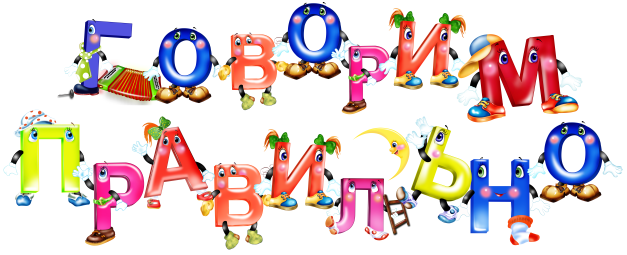 Пентегова Лариса ВитальевнаСтоимость:200 руб/час                Многие родители думают, что речь ребенка исправится сама собой, с возрастом, но это не так. Чем старше становится ребенок, тем сложнее исправить недостатки в речи. Не надо надеяться, что все недостатки исправятся сами собой. Вы несете ответственность за судьбу своего ребенка, не бойтесь лишний раз обратиться к специалисту! Своевременно оказанная помощь сэкономит ваши нервы и поможет вашему ребенку почувствовать себя более уверенным.Мы поможем:- Сформировать правильное звукопроизношение;- Сформировать правильную устную и письменную речь;- Неговорящим детям «запустить» речь;- Детям с коммуникативными трудностями – свободно пользоваться уже имеющейся речью;- Развить мелкую моторику рук и артикуляцию;- Сформировать представление о цветах, формах и сущности предметов;- Развить все виды внимания и запоминания;- Развить логическое и образное мышление и многое другое.